PSRC Fifth Grade Science Pacing GuideSupplemental Resources: A Google Doc with Links of “Viewable” Resources to Use.Fast Track Resources Comments:QtrWeek 1Week 2Week 3Week 4Week 5Week 6  Week 7 Week 8Week 91Fast Track ReviewScience SafetyStudents will identify and apply basic safety rules and proceduresScience Safety AcknowledgmentUnit 1: Plants and Animals in Our Ecosystem5.L.2.1Fast Track ReviewScience SafetyStudents will identify and apply basic safety rules and proceduresScience Safety AcknowledgmentUnit 1: Plants and Animals in Our Ecosystem5.L.2.1Fast Track ReviewScience SafetyStudents will identify and apply basic safety rules and proceduresScience Safety AcknowledgmentUnit 1: Plants and Animals in Our Ecosystem5.L.2.1Unit 1: Plants and Animals in Our Ecosystem5.L.2.15.L.2.25.L.2.3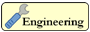 Unit 1: Plants and Animals in Our Ecosystem5.L.2.15.L.2.25.L.2.3Unit 1: Plants and Animals in Our Ecosystem5.L.2.15.L.2.25.L.2.3Unit 2: Similarities & Differences of Organisms & Parents5.L.3.1*5.L.3.2*Unit 2: Similarities & Differences of Organisms & Parents5.L.3.1*5.L.3.2*Unit 2: Similarities & Differences of Organisms & Parents5.L.3.1*5.L.3.2*2Unit 2: Similarities & Differences of Organisms & Parents 5.L.3.1*5.L.3.2*Unit 3: What Organisms Do for Survival5.L.1.15.L.1.2Review Unit 3: What Organisms Do for Survival5.L.1.15.L.1.2Review Unit 3: What Organisms Do for Survival5.L.1.15.L.1.2Review Unit 3: What Organisms Do for Survival5.L.1.15.L.1.2Review Unit 3: What Organisms Do for Survival5.L.1.15.L.1.2Review Unit 4: Property Changes During Heating & Cooling 5.P.3.15.P.3.2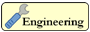 Unit 4: Property Changes During Heating & Cooling 5.P.3.15.P.3.2Unit 4: Property Changes During Heating & Cooling 5.P.3.15.P.3.23Unit 5: The Interaction of Matter & Energy & Changes that Occur5.P.2.1Unit 6: Understanding Weather Patterns & Phenomena:  Making Connections to the Weather in a Particular Place and Time5.E.1.15.E.1.25.E.1.3Unit 6: Understanding Weather Patterns & Phenomena:  Making Connections to the Weather in a Particular Place and Time5.E.1.15.E.1.25.E.1.3Unit 6: Understanding Weather Patterns & Phenomena:  Making Connections to the Weather in a Particular Place and Time5.E.1.15.E.1.25.E.1.3Unit 6: Understanding Weather Patterns & Phenomena:  Making Connections to the Weather in a Particular Place and Time5.E.1.15.E.1.25.E.1.3Unit 6: Understanding Weather Patterns & Phenomena:  Making Connections to the Weather in a Particular Place and Time5.E.1.15.E.1.25.E.1.3Unit 6: Understanding Weather Patterns & Phenomena:  Making Connections to the Weather in a Particular Place and Time5.E.1.15.E.1.25.E.1.3Unit 6: Understanding Weather Patterns & Phenomena:  Making Connections to the Weather in a Particular Place and Time5.E.1.15.E.1.25.E.1.3Unit 7: Forces & Motions and the Relationship Between Them5.P.1.1*5.P.1.2*5.P.1.3*5.P.1.4*4Unit 7: Forces & Motions and the Relationship Between Them5.P.1.1*5.P.1.2*5.P.1.3*5.P.1.4*Unit 7: Forces & Motions and the Relationship Between Them5.P.1.1*5.P.1.2*5.P.1.3*5.P.1.4*Unit 7: Forces & Motions and the Relationship Between Them5.P.1.1*5.P.1.2*5.P.1.3*5.P.1.4*Unit 7: Forces & Motions and the Relationship Between Them5.P.1.1*5.P.1.2*5.P.1.3*5.P.1.4*Unit 8: The Interaction of Matter & Energy & Changes that Occur5.P.2.25.P.2.3Unit 8: The Interaction of Matter & Energy & Changes that Occur5.P.2.25.P.2.3Unit 8: The Interaction of Matter & Energy & Changes that Occur5.P.2.25.P.2.3Review/EOGPreview6.P.2.1Review/EOGPreview6.P.2.1AIG:  AIG 5th Grade Science Shareable Links OnlyDigital Technology: 5th Grade Supplemental Resources - Shareable Links Only Exceptional Children: 5th Grade Science Supplemental Resources- Shareable Links OnlyEnglish Language Learners: Grade 5 EL Resources (Science)Additional Resourcshttps://msdilworth5th.weebly.com/ Crash Course Kids